D5890 Membership Seminar, July 22, 2017  Breakout Session #6"Practicing Flexibility & Innovation"  Facilitated by AMC Rosemary LengefeldWHAT NEW ACTIVITIES?Youth Exchange -  ()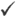 Recurring Regular Service Activity - (7 check marks)Family Oriented Socials & Service Projects - (7 check marks)Service Project During Meeting - (9 check marks)Multi Club Socials - (11 check marks)Multi Club Service Projects - (4 check marks)Activities w/Lions, Kiwanis, Shiners, etc. - (2 check marks)Lunch one-on-one w/members - (1 check mark)Active Social Networking Activities - (2 check marks)WHICH ACTIVITIES WOULD YOU DROP?Stop Asking For Money - (3 check marks)"Good Ole Boy" Table - (9 check marks)Singing - (3 check marks)Drop Ineffective Fundraiser (2 check marks) HOW WOULD YOU VARY THE FORMAT OF YOUR MEETINGS?Service Project Within Club Meeting - (5 check marks)Get rid of a meal, if it is an evening club; shorten meeting, end by 7:00pm; make meeting time run 1 hour - (2 check marks)Have Rotarian speaker - (2 check marks)End of month Happy Hour with no speaker - (6 check marks); or Pot Luck at someone's home - (1 check mark)Committee updates each meeting - (2 check marks)Find location where food can be ordered at counter - not pre-built into dues - lower costs - (1 check mark)Classifications monthly/quarterly - (4 check marks)Member profiles provided at meeting (Highlight 1-2 each time) - (2 check marks)Quarterly Club Assembly - (No check marks)HOW OFTEN WOULD YOUR CLUB MEET - IN PERSON, ONLINE, BOTH?One meeting a month + 1 event (social or service) alternating - (3 check marks)Google hangout or blue jeans - (1 check mark)Two meetings a month - 1 social; 1 service - (6 check marks)Once a month (first Thursday of the month) - (no check marks)One meeting = 1 social = 1 service - (5 check marks)Four meetings a month - (4 check marks)Weekly, except holidays & conflict dates, but 50% attendance - (2 check marks)Once per week - (2 check marks)Three monthly meetings = 1 social/1 service/1 all club - (1 check mark)WHAT DAY/TIME WOULD YOUR CLUB MEET?Once a month = First Thursday/ 6:30PM + 1 social monthly + 1 service project (Houston Energy Corridor) - (5 check marks)Traditional - Every week Thursday/Noon - 50% attendance with exceptions - (2 check marks)Change to 3 monthly meetings at noon, plus evening social - (2 check marks)Change meeting location & time (breakfast, lunch & dinner) - (no check marks)Keep weekly traditional meetings, but add more service projects & socials that count as meetings - (2 check marks)Fellowship meetings count for make up or regular meetings - (3 check marks)Breakfast meetings - (6 check marks)Friday lunch - (1 check mark)Social once a month - (2 check marks)Wednesday - lunch/weekly - (1 check mark)WHAT TYPES OR MEMBERSHIP WOULD YOU OFFER?Corporate - (9 check marks); Individual - (2 check marks); Dual membership - (3 check marks); Corp. District Memberships - (1 check mark)Young Professional Group = lower dues - (8 check marks)Family - (7 check marks)Angel Rotarians (scholarship or sponsorship for individuals) - (5 check marks)Honorary Rotarians - (6 check marks)Out of district "E-club" style members - (1 check mark)New to U.S. - ? - (no response)Associate - (no response)Spouses included - (no response)